Администрация Дзержинского районаКрасноярского краяПОСТАНОВЛЕНИЕс. Дзержинское19.04.2022										№ 223-пО внесении изменений в Постановление администрации Дзержинского района № 936-п от 07.10.2014 года «Об утверждении Положения об оплате труда работников органов местного самоуправления Дзержинского района, не являющихся лицами, замещающими муниципальные должности и должности муниципальной службы»В соответствии со статьей 144 Трудового кодекса Российской Федерации, статьей 86 Бюджетного кодекса Российской Федерации, статьей 53 Федерального закона от 06.10.2003 № 131-ФЗ «Об общих принципах организации местного самоуправления в Российской Федерации», Решением Дзержинского районного Совета депутатов от 18.04.2022 № 16-108 Р
«О внесении изменений в решение «О районном бюджете на 2022 год и плановый период 2023-2024 годов», руководствуясь ст. 33, 35 Устава Дзержинского района, ПОСТАНОВЛЯЮ:1. Внести в приложение к постановлению администрации Дзержинского района № 936-п от 07.10.2014 года «Об утверждении Положения об оплате труда работников органов местного самоуправления Дзержинского района, не являющихся лицами, замещающими муниципальные должности и должности муниципальной службы» следующие изменения:1.1. приложение № 1 к Положению изложить в новой редакции согласно приложению № 1 к настоящему постановлению.2. Контроль за исполнением настоящего постановления оставляю за собой.3. Постановление вступает в силу в день, следующий за днем его официального опубликования, и распространяется на правоотношения, возникшие с 1 июля 2022 года.Глава Дзержинского района						В.Н. ДергуновПриложение 1к постановлению администрации районаот 19.04.2022 № 223-пМинимальные размеры окладов (должностных окладов),ставок заработной платыПрофессиональные квалификационные группы общеотраслевых профессий рабочих:1. размеры окладов специалистов и служащих общеотраслевых должностей устанавливаются на основе ПКГ, утвержденных приказом Министерства здравоохранения и социального развития Российской Федерации от 29.05.2008 № 247н «Об утверждении профессиональных квалификационных групп общеотраслевых должностей руководителей, специалистов и служащих»:2. размеры окладов заработной платы работников, осуществляющих профессиональную деятельность по профессиям рабочих, устанавливаются в соответствии с ПКГ, утвержденных приказом Министерства здравоохранения и социального развития Российской Федерации от 29.05.2008 № 248н «Об утверждении профессиональных квалификационных групп общеотраслевых профессий рабочих»:Квалификационные уровниРазмер оклада (должностного оклада), ставки заработной платы, руб.Профессиональная квалификационная группа «Общеотраслевые должности служащих первого уровня»Профессиональная квалификационная группа «Общеотраслевые должности служащих первого уровня»1 квалификационный уровень:Наименование должностей (секретарь, кассир)3 8132 квалификационный уровень4 023Профессиональная квалификационная группа «Общеотраслевые должности служащих второго уровня»Профессиональная квалификационная группа «Общеотраслевые должности служащих второго уровня»1 квалификационный уровень4 2312 квалификационный уровеньНаименование должностей (заведующий хозяйством)4 6503 квалификационный уровень5 1174 квалификационный уровень6 4485 квалификационный уровень7 283Профессиональная квалификационная группа «Общеотраслевые должности служащих третьего уровня»Профессиональная квалификационная группа «Общеотраслевые должности служащих третьего уровня»1 квалификационный уровеньНаименование должностей (бухгалтер, экономист)4 6502 квалификационный уровень5 1093 квалификационный уровень5 6084 квалификационный уровень6 7425 квалификационный уровень7 871Профессиональная квалификационная группа «Общеотраслевые должности служащих четвертого уровня»Профессиональная квалификационная группа «Общеотраслевые должности служащих четвертого уровня»1 квалификационный уровень8 4602 квалификационный уровень9 8013 квалификационный уровень10 554Квалификационные уровниРазмер оклада (должностного оклада), ставки заработной платы, руб.Профессиональная квалификационная группа «Общеотраслевые профессии рабочих первого уровня»Профессиональная квалификационная группа «Общеотраслевые профессии рабочих первого уровня»1 квалификационный уровеньНаименование должностей (дворник, уборщик)3 2752 квалификационный уровень3 433Профессиональная квалификационная группа «Общеотраслевые профессии рабочих второго уровня»Профессиональная квалификационная группа «Общеотраслевые профессии рабочих второго уровня»1 квалификационный уровеньНаименование должностей (водитель автомобиля)3 8132 квалификационный уровень4 6503 квалификационный уровень5 1094 квалификационный уровень6 154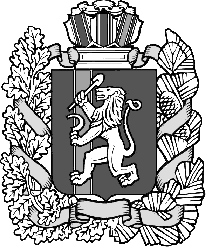 